Какие дополнительные гарантии имеются у работников, работающих дистанционно?На Ваш вопрос отвечает прокурор Исаклинского района Самарской области  Павел Грибов.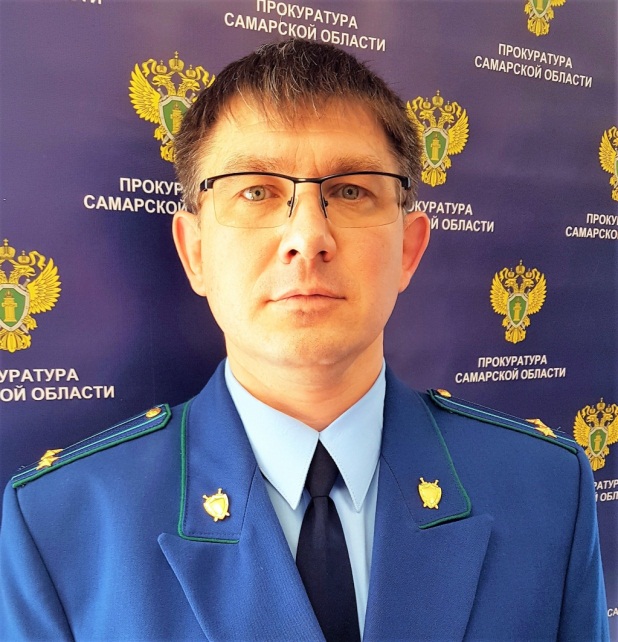 В соответствии с изменениями, внесенными в Трудовой кодекс РФ, дистанционная (удалённая) работа может осуществляться на постоянной основе — в течение срока действия трудового договора, либо временно — на срок до шести месяцев или периодически, при условии чередования периодов выполнения работы дистанционно и на стационарном рабочем месте.Внесенными изменениями в Трудовой кодекс РФ установлены дополнительные гарантии по оплате труда дистанционного работника, согласно которым выполнение работником трудовой функции дистанционно не может являться основанием для снижения ему заработной платы.В законе также уточнены способы взаимодействия дистанционного работника и работодателя при заключении трудового договора и выполнении дистанционной работы, особенности режима рабочего времени и времени отдыха дистанционного работника, определены дополнительные основания для прекращения трудового договора с таким работником.Так, работодатель может расторгнуть трудовой договор в случае, если сотрудник не выходит на связь с работодателем по вопросам, связанным с выполнением трудовой функции, без уважительных причин в течение двух рабочих дней подряд, либо сотрудник, выполняющий дистанционную работу на постоянной основе, изменил местонахождение и не может в связи с этим выполнять свою работу на прежних условиях.Законом определен порядок временного перевода работника да дистанционную работу по инициативе работодателя (без согласия работника) в случае катастрофы природного или техногенного характера, производственной аварии, несчастного случая на производстве, пожара, наводнения, землетрясения, эпидемии или эпизоотии и в любых исключительных случаях, ставящих под угрозу жизнь или нормальные жизненные условия всего населения или его части, а также в случае принятия соответствующего решения органом государственной власти и (или) органом местного самоуправления.При этом если специфика работы не позволяет осуществить временный перевод работника на дистанционную работу, либо работодатель не может обеспечить работника необходимыми оборудованием и средствами, время, в течение которого такой работник не выполняет свою трудовую функцию, оплачивается по правилам оплаты простоя по причинам, не зависящим от работодателя и работника, если больший размер оплаты не предусмотрен коллективными договорами, соглашениями, локальными нормативными актами.28.10.2021